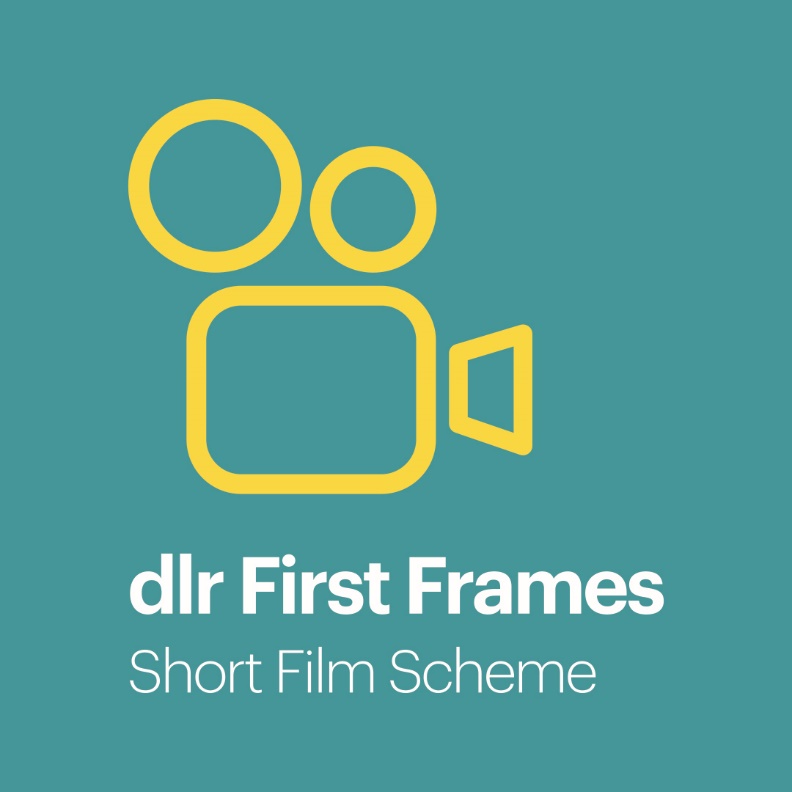 Application FormThe closing date for applications is 17:00 on Thursday, 24th October 2019.Late applications will not be processed.Enquiries to: dlrfirstframes@iadt.ieSummary InformationProject DetailsKey CrewKey DatesNB: Short films must be completed on or before August 31st 2020.Directors Notes on Intended Style / TreatmentProducer’s NotesIdentification of possible dlr locationsDetails of the production budget, and notes on any additional funding required.Links to samples of previously produced work, if available.Supporting MaterialPlease confirm you are submitting all of the required application documents.Additional Supporting MaterialPlease provide a brief description / explanation of any additional material you are submitting. Closing Date for ApplicationsThe closing date for applications is Thursday 24th October 2019 at 5pm. Please send completed application form, CV’s and any additional supporting documentation in one (1)  PDF document, the script can be sent as a separate file – all to be emailed to dlrfirstframes@iadt.ie. NB: If the file is too big to email - you can send via wetransfer.com to dlrfirstframes@iadt.ie on or before the closing date deadline above.Applications received after this deadline will not be processed.Shortlisted applicants will be notified week beginning 11th November and will be invited to a shortlist interview on Thursday November 28th 2019 (time to be confirmed). Shortlisted applicants must be available to attend the interview to remain eligible.Title of ProjectFormat Company NameCompany AddressCompany Registration NumberMain Contact Name for Correspondence Email addressTelephone Number Logline (1-2 line synopsis of the film)(50 words max)Logline (1-2 line synopsis of the film)(50 words max)Short Synopsis (300 words max)GenreShooting FormatDelivery FormatIntended DurationTotal BudgetRoleNameEmailProductionPost ProductionExpected CompletionIntended First Public ScreeningPlease summarise your intended approach to style / treatment (500 words max). Completed Application FormYes       No  CVs of Core Production Team (at least Writer, Producer & Director)Yes       No  ScriptYes       No  Supporting MaterialDescription